DOCUMENT RÉPONSES – Domaine Professionnel À RENDRE AVEC LA COPIERéponse à la question Q9Réponse à la question Q10Réponse à la question Q11Réponse à la question Q12{“Note” : “Configuration File F40 protocole”, “Cmd”	: {“Power” :	{“Mnemonic” : “POWR”,“Modifier” : “ ”},“Set_Bright” : {“Mnemonic” : “BRIG”,“Modifier” : “ “},}}Réponse à la question Q13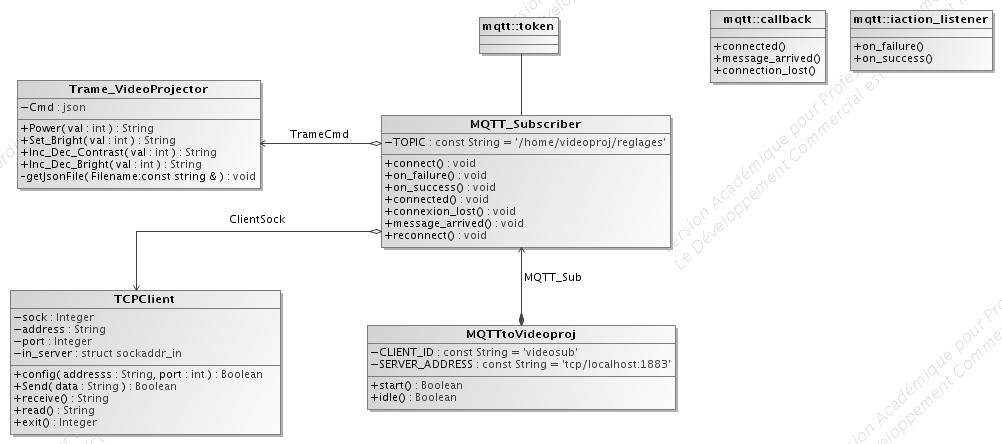 Justification :Réponse à la question Q14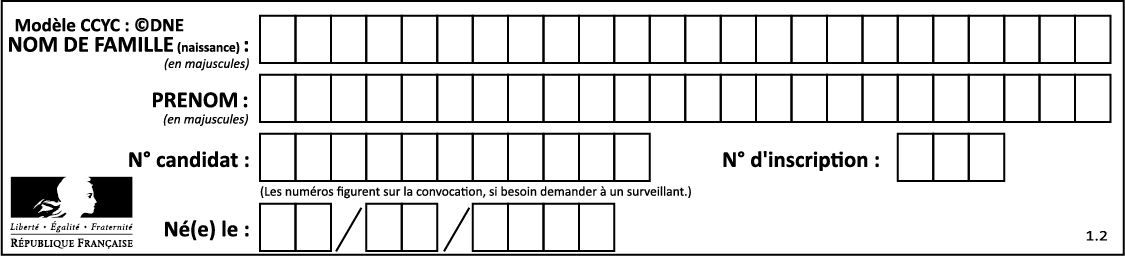 Réponse à la question Q15string Trame_Videoprojector::Inc_Dec_Bright(int val){}Réponse à la question Q24Réponse à la question Q25Réponse à la question Q26Réponse à la question Q28Réponse à la question Q30Pare-feu WANPare-feu LANINCREMENT LUMINOSITE de 3 pasINCREMENT LUMINOSITE de 3 pasINCREMENT LUMINOSITE de 3 pasINCREMENT LUMINOSITE de 3 pasINCREMENT LUMINOSITE de 3 pasINCREMENT LUMINOSITE de 3 pasINCREMENT LUMINOSITE de 3 pasINCREMENT LUMINOSITE de 3 pasINCREMENT LUMINOSITE de 3 pasDECREMENT LUMINOSITE de 5 pasDECREMENT LUMINOSITE de 5 pasDECREMENT LUMINOSITE de 5 pasDECREMENT LUMINOSITE de 5 pasDECREMENT LUMINOSITE de 5 pasDECREMENT LUMINOSITE de 5 pasDECREMENT LUMINOSITE de 5 pasDECREMENT LUMINOSITE de 5 pasDECREMENT LUMINOSITE de 5 pasDECREMENT LUMINOSITE de 5 pasDEMANDE valeur LUMINOSITEDEMANDE valeur LUMINOSITEDEMANDE valeur LUMINOSITEDEMANDE valeur LUMINOSITEDEMANDE valeur LUMINOSITEDEMANDE valeur LUMINOSITEDEMANDE valeur LUMINOSITEDEMANDE valeur LUMINOSITETRAME DE REPONSE GET LUMINOSITETRAME DE REPONSE GET LUMINOSITETRAME DE REPONSE GET LUMINOSITETRAME DE REPONSE GET LUMINOSITETRAME DE REPONSE GET LUMINOSITETRAME DE REPONSE GET LUMINOSITETRAME DE REPONSE GET LUMINOSITETRAME DE REPONSE GET LUMINOSITETRAME DE REPONSE GET LUMINOSITETRAME DE REPONSE GET LUMINOSITETRAME DE REPONSE GET LUMINOSITETRAME DE REPONSE GET LUMINOSITETRAME DE REPONSE GET LUMINOSITETRAME DE REPONSE GET LUMINOSITETRAME DE REPONSE GET LUMINOSITETRAME DE REPONSE GET LUMINOSITETRAME DE REPONSE GET LUMINOSITE001Adresse réseauMasquePremière adresse utilisableDernière adresse utilisableAdresse de Broadcast/24ÉquipementsAdresse IPMasqueVidéoprojecteur VP1Vidéoprojecteur VP2…Vidéoprojecteur VP97Serveur 1Serveur 2….Serveur 25Serveur de diffusionNAS 24 ToServeur de config NAS192.168.0.100Serveur HTTP, MQTT192.168.0.101Switch 8 ports baie 1Switch 8 ports baie 2Switch 8 ports baie 3Switch 8 ports baie 4Switch 8 ports baie 5ÉquipementsVLANVidéoprojecteur VP1Vidéoprojecteur VP2…Vidéoprojecteur VP97Serveur 1Serveur 2….Serveur 25Serveur de diffusionNAS 24 ToServeur de config NASVLAN10Serveur HTTP, MQTTSwitch 8 ports baie 1Switch 8 ports baie 2Switch 8 ports baie 3Switch 8 ports baie 4Switch 8 ports baie 5Sous- réseauAdresse Sous- RéseauMasque Sous- RéseauPlage d’adresses des hôtesAdresse de diffusionSR0IP Min :SR0IP Max :SR1IP Min :SR1IP Max :RéglesInterfaceActionProtocolIP SourceSource PortIP DestinationDest. PortBloque toutWANBLOCKanyany*anyanyRéglesInterfaceActionProtocolIP SourceSource PortIP DestinationDest. PortBloque toutLANBLOCKanyany*anyany